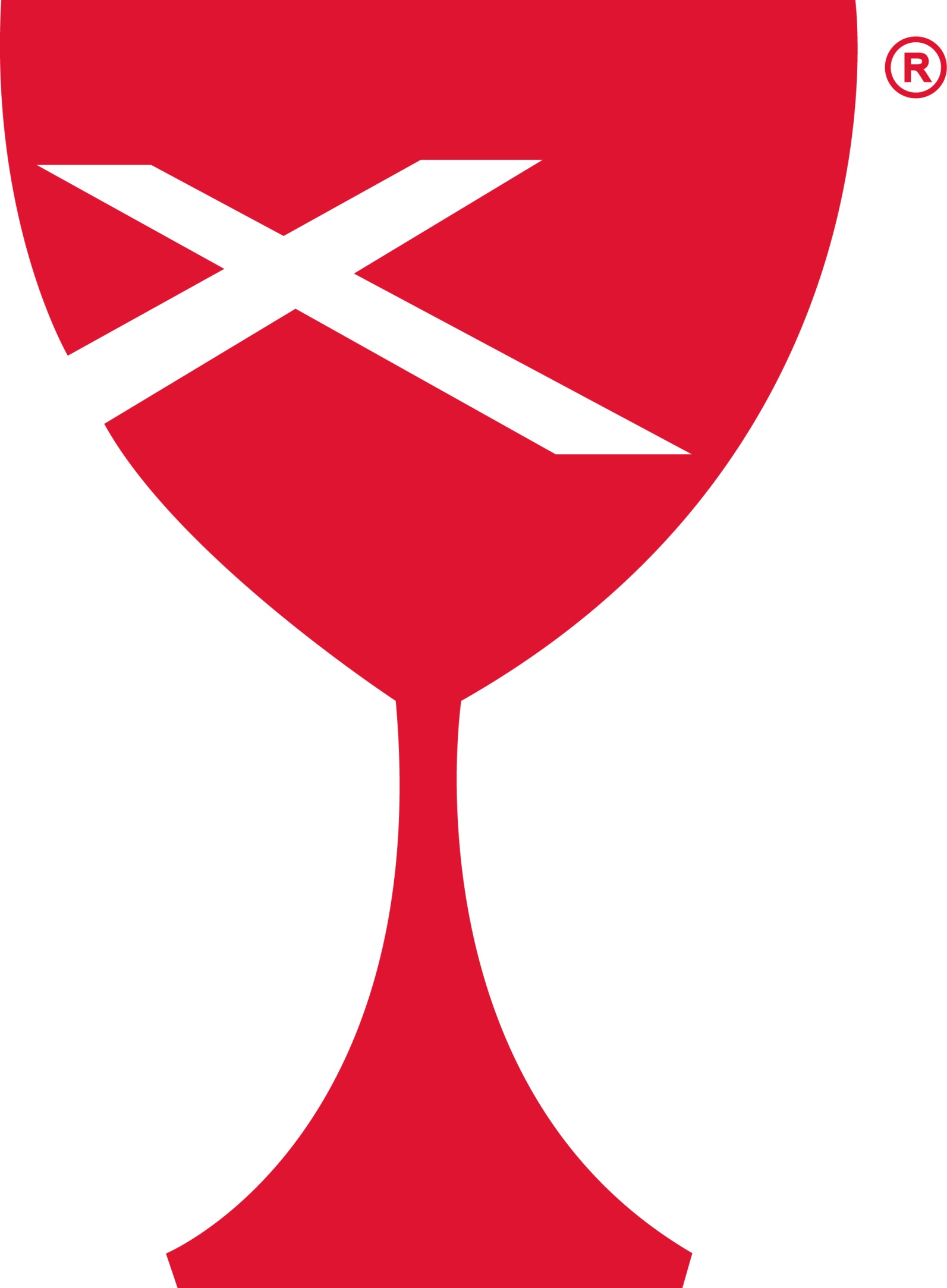 Prayer Requests	David Hickox			Dick Wheeler	Kenny & Steph Shobe	Kenny’s Kidney Donor	Keith Sinclair	Dan Winn	Larry & Lance Patchett	Deb Decker	Family of Scotty Millam	Family of Dick Maulding	Family of Phil Reeds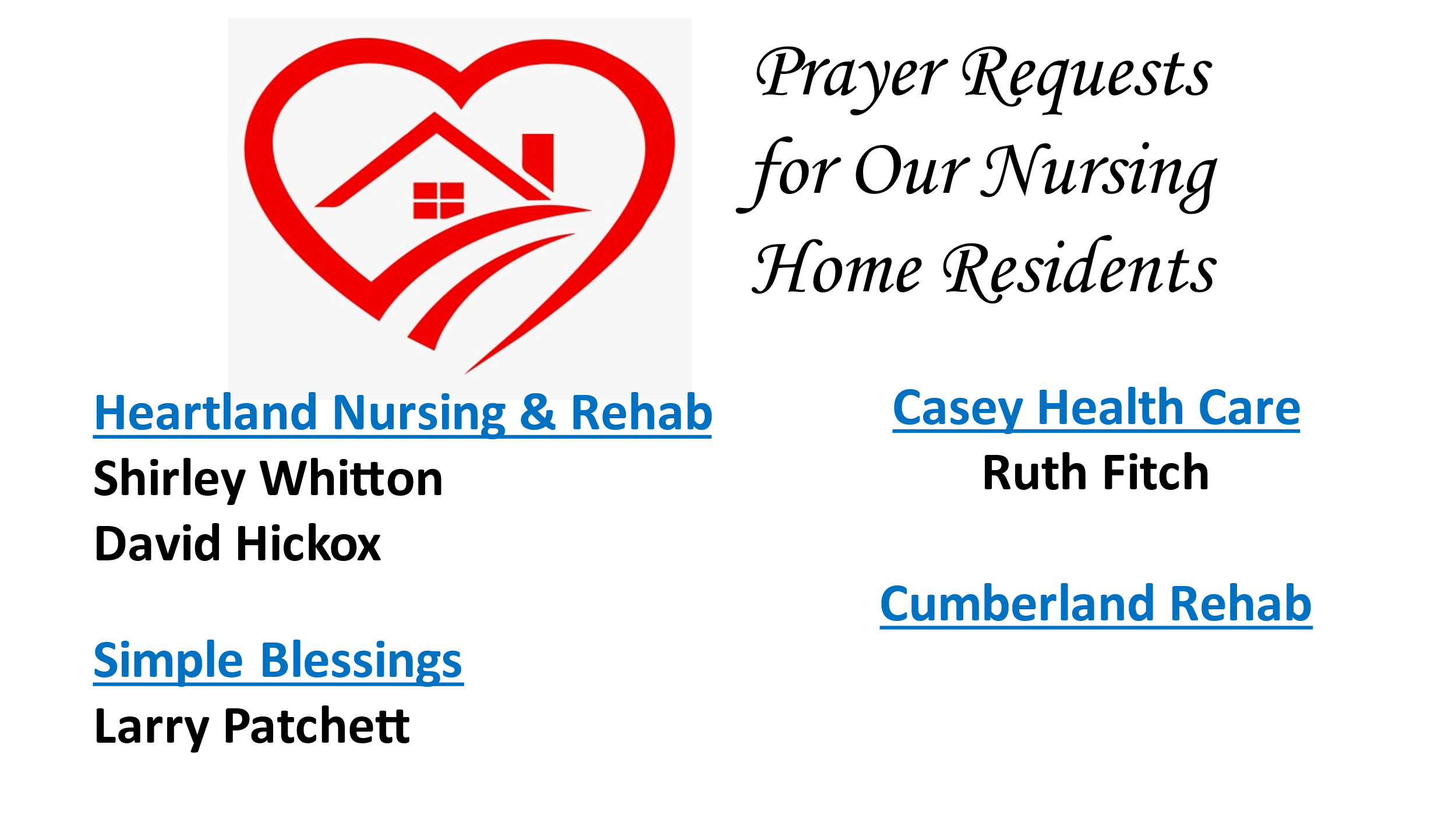 OCTOBER SERVING SCHEDULESELDERS:  10/1 Kathy H, 10/8 Peggy H, 10/15 Nina M, 10/22 Debi S, 10/29 Ruthie WDEACONS: 10/1 Shellie S, Devan S, Cheryl S, 10/8 Becky S, Jeanne U, Michelle W, 10/15 Jenny W, Lynda G, Brad H, 10/22 Cassie R, Connie R, Sharon R, 10/29 Cathy S, Shellie S, Devan CHALLENGER REFRESHMENTS: 10/1 Sharon R, 10/8 Cathy S, 10/15 Debi S, 10/22 Linda S, 10/29 Sherri SOUND TECHS: 10/1 Cathy, 10/8 Dyson, 10/15 Brad, 10/22 Dan, 10/29 KennyGUEST SPEAKERS: 10/1 Adam Solorio, 10/8 Coach Jeff Fritchtnitch, 10/15 Rev. Mike Dixon,			10/22 Steve Jenkins, 10/29 ??October 4, 2023 – Wednesday, 6:30 pm Church Board MeetingOctober 6, 2023 – Friday Evening Clark County 4H Awards Night 				Here at the churchOctober 18, 2023 – Wednesday, 10:00 am Worship Team MeetingOctober 20, 2023 – Friday, Church of Casey Special ServiceOctober 25, 2023 – Wednesday, 7:00 pm Elders Meeting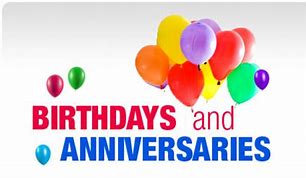 		4 – Kora Smith			9 – Dennis & Marsha Millam                          OCTOBER 2023	                          OCTOBER 2023	                          OCTOBER 2023	                          OCTOBER 2023	                          OCTOBER 2023	SundayMondayTuesdayWednesdayThursdayFridaySaturday1Elder: Kathy H2MML 9 am34Board Mtg.6:30 pm56Clark Co.4H Awards78Elder: Peggy H9MML 9 am101112131415Elder: Nina M16MML 9 am1718Worship Team Mtg.10 am1920Church of Casey Special Service2122Elder: Debi S23MML 9 am2425Elders Mtg.7 pm26272829Elder: Ruthie s30MML 9 am31FH – Fellowship HallMML – Monday Morning LadiesSUNDAYS 9:00 am Sunday School, 10:00 am WorshipFH – Fellowship HallMML – Monday Morning LadiesSUNDAYS 9:00 am Sunday School, 10:00 am WorshipFH – Fellowship HallMML – Monday Morning LadiesSUNDAYS 9:00 am Sunday School, 10:00 am WorshipFH – Fellowship HallMML – Monday Morning LadiesSUNDAYS 9:00 am Sunday School, 10:00 am WorshipFH – Fellowship HallMML – Monday Morning LadiesSUNDAYS 9:00 am Sunday School, 10:00 am Worship